Suzanne Sparrow Plymouth Language School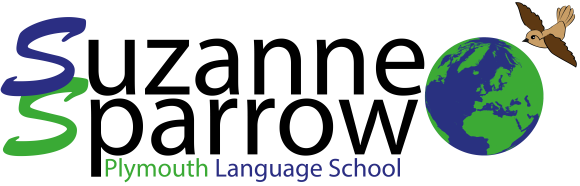 72-74 North Road East, Plymouth PL4 6ALTel: 0044 1752 222700Email: study@sparrow.co.uk  Web: www.sparrow.co.ukVISA APPLICATION GUIDELINESStudents wishing to study in the  will need a valid passport to enter the country.Depending on where they were born or live and length of study, students from outside the European Economic Area (EEA) and Switzerland will also need a visa (official permit) to study in England.Visa TypesStudent visitorFor adults who want to study a short course in the  and will not work while they are here. A Student Visitor Visa allows the student to study for up to 6 months. An Extended Student Visitor Visa allows the student to study for up to 11 months. A Student Visitor Visa does NOT allow the student to work alongside their studies. This visa is non-renewable in the . Child visitorFor children who want to study a short course in the  and will not work while they are here. A Child Visitor Visa allows the student to study for up to 6 months.Prospective studentFor people who need to finalise their arrangements for their Tier 4 course of study in the . How to applyGuidelines on how to apply for visas can be found on the following website: http://www.ukba.homeoffice.gov.uk/visas-immigration/studying/quick-guide/Enrolment PolicyIn order to enrol a student requiring a Student Visitor Visa or Extended Student Visitor Visa, we require the following information:Exact dates of studyCopies of passportCompleted enrolment formA deposit of 25% of the full course fees is required to confirm the enrolment of the student. Proof of funding for the remainder of the course feesUpon receipt of the deposit a letter confirming the student’s enrolment will be issued. The student can then use this letter to assist their visa application.Fees will be refunded if the applicant is unsuccessful (less a non- refundable deposit of £100).In order to enrol a student requiring a General Student Visa we require the following information:Exact dates of studyCopies of passportCompleted enrolment formFull payment of course feesA non-refundable deposit of £100Upon receipt of all of the above information a letter confirming the student’s enrolment will be issued. This can then used to assist a visa application.Sponsored StudentsSponsored students should provide us with a Financial Letter of Guarantee (FLG) During the student’s stayPassports and visas are checked and photocopied upon arrival. All of the required contact details are obtained from the student (as per our Admissions Policy) upon arrival. Students are asked to advise the office of any changes in contact details. Attendance is monitored throughout the student’s stay and the UKBA is notified of any sustained period of absence.Useful referenceshttp://www.ukba.homeoffice.gov.uk/visas-immigration/studying/Reviewed: 12/02/2015                  July 2016   